Christlich-Soziale Union in Bayern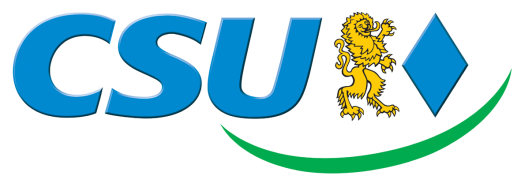 CSU-Ortsverband Metten	Wolfgang Paukner, Ortsvorsitzender	Riedfeld 6a, 94526 Metten	Tel. 0991 91835	Metten, 15.09.2016An die Mitglieder desCSU Ortsverbandes MettenFU Ortsverbandes MettenMedienInteressierte BürgerSehr geehrte Damen und Herren, liebe Parteifreunde,verschiedene Hochwasserschutzprojekte wurden seit der Hochwasserkatastrophe von 2013 im Landkreis Deggendorf in Angriff genommen. Einige dieser Maßnahmen sind bereits fertiggestellt bzw. sind kurz davor. Nachdem unser Mettener Bach für ein sog. 100-jähriges Hochwasserereignis durch Schutzmaßnahmen innerorts schon seit Jahren gesichert ist, werden in den kommenden Jahren Deichschutzmaßnahmen an der Donau im Polder Offenberg-Metten durchgeführt werden, das notwendige Planfeststellungsverfahren ist bereits eingeleitet.Der CSU-Ortsverband lädt daher alle Mitglieder und interessierten Gemeindebürger zu einer kostenlosenInformationsfahrt am Freitag, 30. September 2016ein. Der Leiter der Hochwasserschutzabteilung Donau Straubing-Vilshofen des Wasserwirtschaftsamtes Deggendorf, Herr Kleber-Lerchbaumer, informiert über derzeit laufende Baumaßnahmen (z.B. in Winzer) und erläutert auch die geplanten Veränderungen im Gemeindebereich Metten. Abfahrt ist um 14:00 Uhr an der Bushaltestelle am Marktplatz, die Rückankunft ist für ca. 18.00 Uhr geplant.Zur besseren Planbarkeit ist eine Anmeldung bis Dienstag 27.09.2016 unbedingt erforderlich beiInge Kraml: 0991 / 28 42 97	 oder Gerald Eckmeier: 0174 / 4778485, Wolfgang Paukner: 0991 / 91835.  Bitte achten Sie auf festes Schuhwerk, ein barrierefreier Zugang ist nicht überall möglich. Über eine zahlreiche Teilnahme würden wir uns freuen.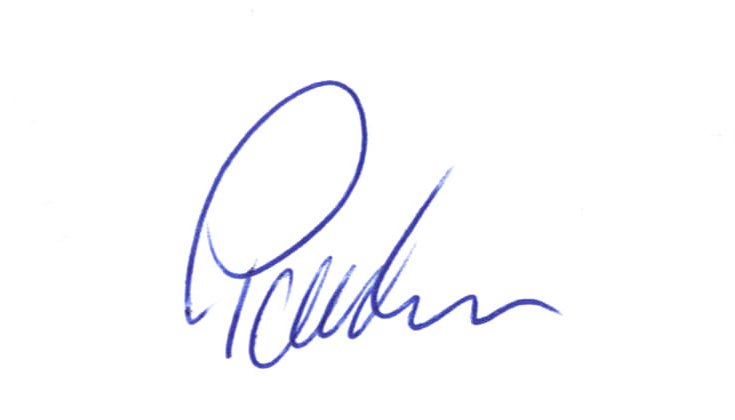 Wolfgang PauknerCSU-Ortsvorsitzender mit Vorstandschaft